	`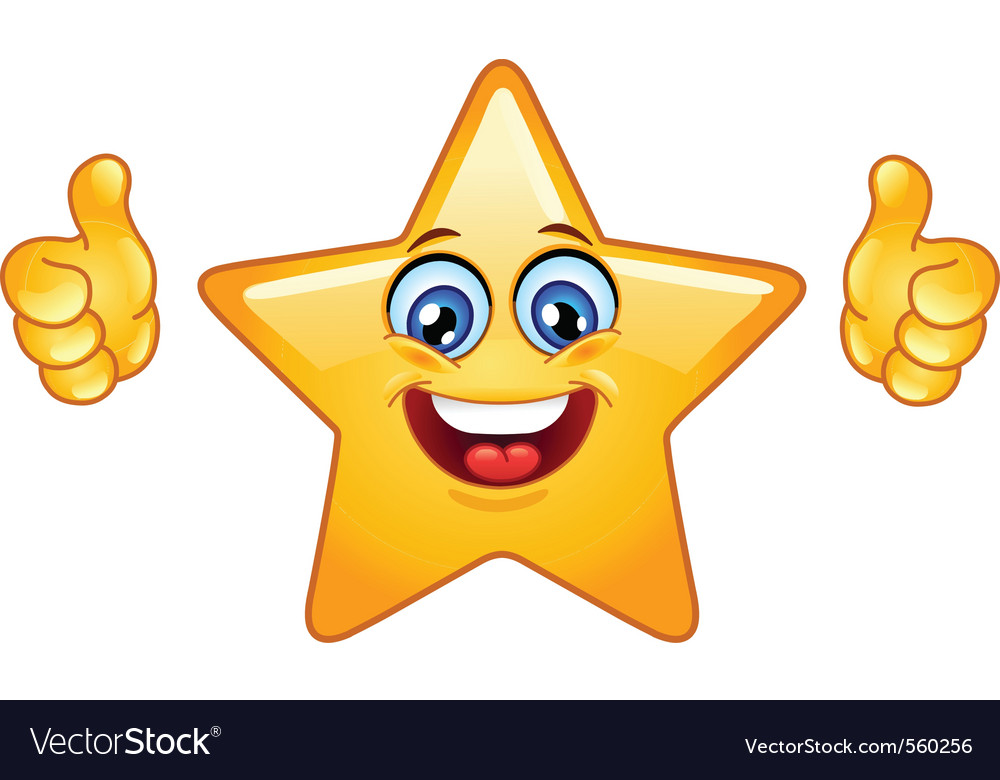 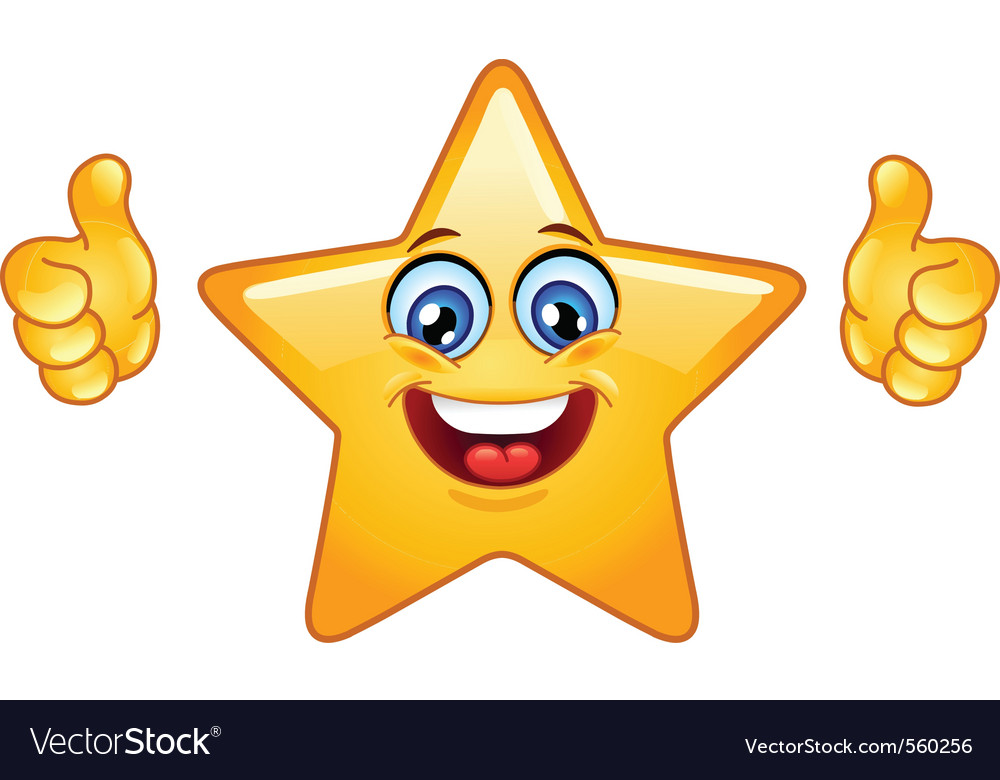 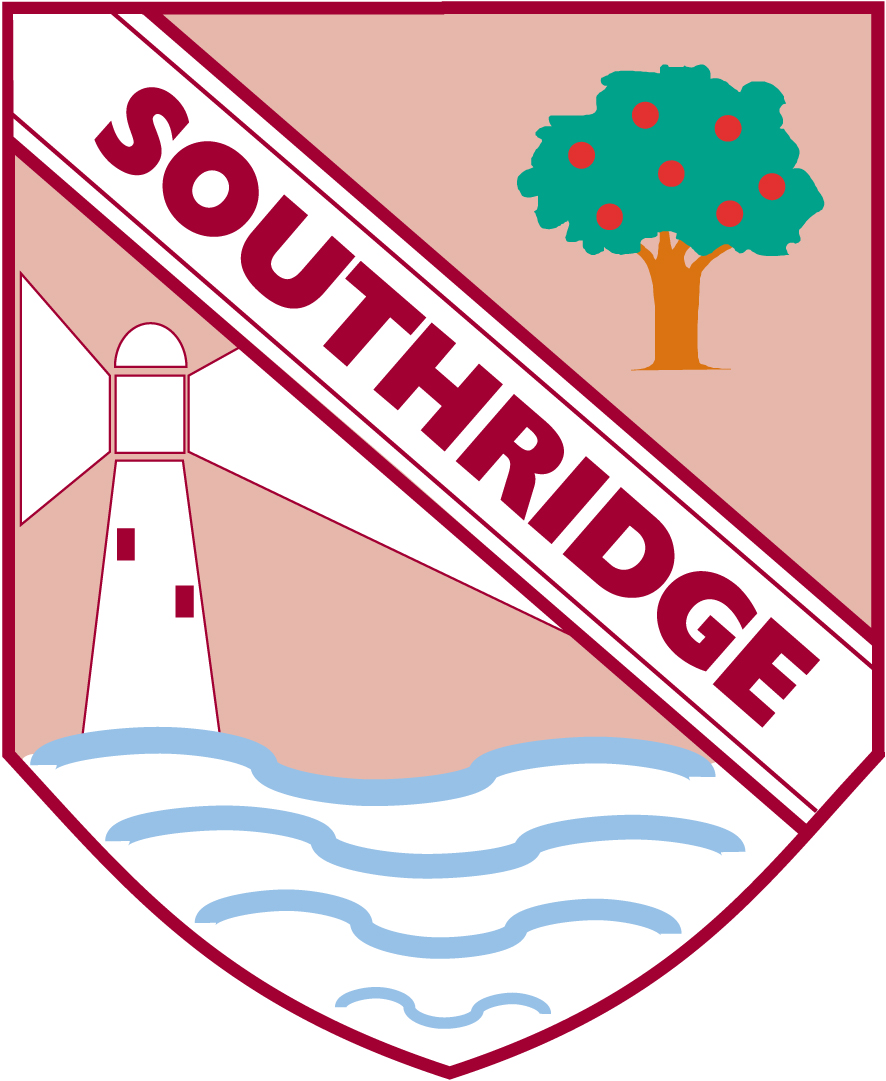 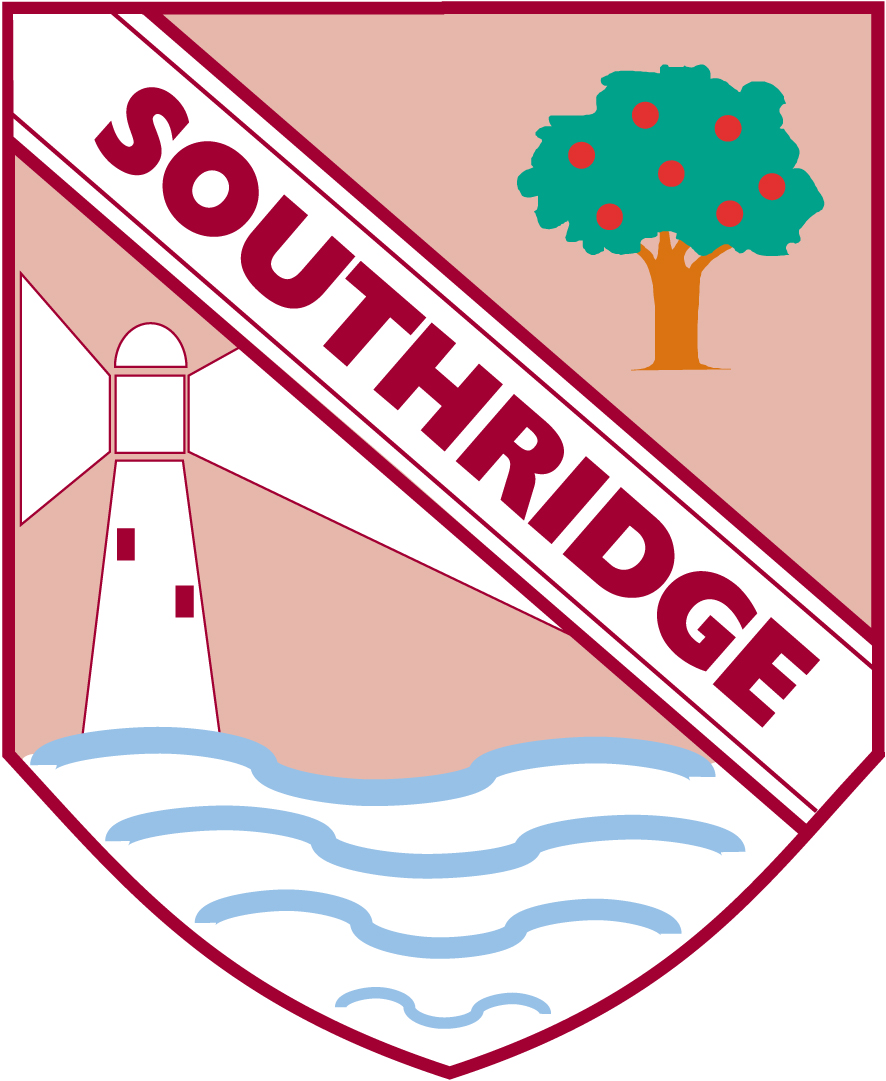 